ГУРЕНКО ТАМАРА ОЛЕКСІЇВНА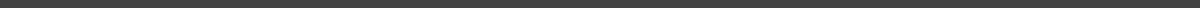 ПРОФЕСІЙНА ТА НАУКОВА КВАЛІФІКАЦІЯОсвіта: Український державний аграрний університет, 1994, спеціальність «Бухгалтерський облік, контроль і аналіз господарської діяльності», кваліфікація спеціаліста «Економіст по бухгалтерському обліку і фінансах» (диплом КЗ № 901710 від 30.06.1994 р.).Національний аграрний університет, 1996 р., спеціальність «Професійне навчання», кваліфікація спеціаліста «Економіст-педагог» (диплом КМ № 901536 від 26.12.1996 р.).Науковий ступінь (ступені): Кандидат економічних наук, ДК №014719, 12.06.2002 р., спеціальність – Економіка сільського господарства і АПК, «Економічний механізм формування і функціонування ринку продукції птахівництва»Вчене звання: Доцент кафедри бухгалтерського обліку та аудиту (обліку та оподаткування), 02ДЦ № 012729, 15.06.2006 р.Загальний стаж - 34, науково-педагогічний стаж - 22НАВЧАЛЬНІ ДИСЦИПЛІНИБухгалтерський облік (загальна теорія) (ОіА), Бак. Бухгалтерський облік (загальна теорія) (АіО), Бак. Бухгалтерський облік (ЕкК), Бак.Державний фінансовий контроль (ОіА), МагБухгалтерський облік в управлінні підприємств агробізнесу, Маг.Облік і оподаткування в управлінні агробізнесом, PhD Парадигми та концепції економічного контролю, PhDГудзинський О.Д., Судомир С.М., Гуренко Т.О. Управління формуванням конкурентоспроможного потенціалу підприємств (теоретико-методологічний аспект): монографія. Київ: ІПК ДСЗУ, 2010. 212 с.Система менеджменту інституціональної трансформації економіки України (теоретико-методологічний аспект): колективна монографія за загальною редакцією Гудзинського О.Д. К.: ТОВ "Аграр Медіа Груп", 2012. 771 с.Гудзинський О.Д., Судомир С.М., Гуренко Т.О. Теоретико-методологічні засади результативного управління розвитком підприємств: монографія. Київ: ЦП "Компринт", 2017. 450 с.ACCOUNTING, CONTROL, ANALYSIS AND TAXATION IN THE CONDITIONS OF INTERNATIONAL ECONOMIC INTEGRATION: collective monograph / Kalyuga Ev.V., Gutsalenko L.V., Lazaryshyna I.D., Agnieszka Kister, Mieczysław Dobija etc.; for the total ed. Doctor of Economics, prof. I.D. Lazaryshyna. Kyiv:Komprynt, 2019. 190 p. Колектив авторів,  Kalyuga Ev.V., Gutsalenko L.V., Lazaryshyna I.D., Agnieszka Kister, Mieczysіaw Dobija etc.; for the total ed. Doctor of Economics, prof. I.D. Lazaryshyna. Гуренко Т.О.,. 652 с. 22,9 др. арк. (ВР ТДАУ Протокол № 10 від 23.04.2019 р.) (ВР НУБіП України Протокол № 4 від 26.11.2019 р.).Гудзинський О.Д., Судомир С.М., Нестеренко С.А., Гуренко Т.О., Колос З.В. Організаційно-економічний механізм розвитку підприємств АПК: управлінський аспект: монографія. Київ: ФОП Ямчинський О.В., 2019.Hurenko T.O. Accounting policy: the basis of enterprise strategic plans / Financial support for the functioning of the agricultural sector in modern conditions. N. Davydenko, O. Gudz, N. Trusova and others: [Ed. By Doctor of Economic Sciences, Prof.  Davydenko N.M.] – Collective monograph – Verlag SWG imex Gmbh. Nurnberg, Deutschland, 2020.Гуренко Т.О. Теоретико-методологічні аспекти бухгалтерського обліку: колективна монографія «Економіка і управління підприємствами: теорія, методика і практика». Розділ 5. Облік, аналіз і аудит діяльності підприємств. Київ. Центр фінансово-наукових економічних досліджень. 2020. С. 123 – 127.Hurenko T. Environmental accounting: prospects of development. National and world financial and economic systems in the conditions of modern challenges: сollective monograph. Verlag SWG imex GmbH, Nurnberg, /Ed. By Doctor of Economic Sciences, Prof. Davydenko N.M. 2021. С. 265 –276.Application of International Accounting Standards by Enterprises in the Context of Modern Challenges: сollective monograph / Beldii A.M., Boyarova O.A., Derevianko S.I., Gutsalenko L.V., Hanyaylo O.M., Hurenko T.O., Kolesnikova O.M., Kryvorot O.Hr., Kuzyk N.P., Lytvynenko V.S., Meliankova L.V., Myskiv L.P., Popova O.O., Shara Y.Yu., Shevchuk K.V., Sliesar T.M., Vakulyk D.A. / National University of Life and Environmental Sciences of Ukraine. Košice: Vysoká škola bezpečnostného manažérstva v Košiciach, 2022. 275 p.Людський капітал в системі обліку та обліковій політиці (Гуренко Т.О.). С. 104 – 112. Сучасний стан та перспективи економічного розвитку України: теорія, методологія, практика : колективна монографія / Кол. авторів. Полтава: ПП «Астрая», 2023. 225 с.ПУБЛІКАЦІЇWOSZhukova, O., Mandragelia, V., Sobolyeva, S., Hurenko, T., & НnatG. (2021). Formation of soft-skills in future teachers in the context of teaching practice in a pandemic. Revista Tempos E Espaços Em Educação, 14(33), e16584. https://doi.org/10.20952/revtee.v14i33.16584 (REVISTA TEMPOS E ESPACOS EDUCACAO. Publisher: UNIV FEDERAL SERGIPE, AV VEREADOR OLIMPIO GRANDE, ITABAIANA, SERGIPE, BRAZIL, 00000. ISSN / eISSN: 1983-6597 / 2358-1425 Web of Science Master Journal List - Search (clarivate.com).Prodanchuk, M., Hurenko, T., Kovalchuk, T., Kladiev, V. The accounting aspect of attracting resources to agribusiness under martial law through agrarian receipts. Financial and credit activity problems of theory and practice. № 3 (50), 2023.Фахові та інші виданняГуренко Т.О., С.І. Дерев’янко Теоретичні основи формування обліково-аналітичного забезпечення управління. Збірник наукових праць «Економічні науки. Серія «Облік і фінанси». Ч. 3. Луцьк: Луцький національний технічний університет, 2013. С. 204 – 210.Гуренко Т.О., Дерев’янко С.І. Проблеми та перспективи оподаткування прибутку в Україні. Науковий вісник НУБіП України: серія «Економіка, аграрний бізнес, менеджмент». Випуск 247, 2016. С. 82 – 91.Гуренко Т.О. Облікова політика та облікові оцінки. ОБЛІК, ЕКОНОМІКА, МЕНЕДЖМЕНТ: наукові нотатки. Міжнародний збірник наукових праць. Випуск 2 (14) частина 2 / відпов. ред. І.Б. Садовська. Луцьк: РВВ Луцького НТУ, 2017. С. 34 – 40.Гуренко Т.О. Обліково-інформаційне забезпечення стратегічного розвитку аграрної сфери. Науковий вісник НУБіП України: серія «Економіка, аграрний бізнес, менеджмент». Випуск 290, 2018. С. 78 – 89.Гудзинський О.Д., Судомир С.М., Гуренко Т.О. Інституціоналізм у розвитку соціально-економічних систем: методологічний аспект. Науково-практичний журнал «Проблеми інноваційно-інвестиційного розвитку», 2018. № 15. С. 4 – 12.Гуренко Т.О., Бабошина О.М. Вплив непрямого методу складання звіту про рух грошових коштів на прийняття  управлінських рішень. «Молодий вчений». 2019. № 3 (67). 270 с.Гудзинський О.Д., Судомир С.М., Гуренко Т.О., Гудзинська Ю.С. Менеджмент стратегічної конкурентоспроможності соціально-економічних систем: методологічний аспект. Науково-практичний журнал ПРОБЛЕМИ ІННОВАЦІЙНО  ІНВЕСТИЦІЙНОГО РОЗВИТКУ. Серія Економіка та менеджмент. № 21. 2019. Київ: Міленіум. 172 с. (С. 5 – 13)Гуренко Т.О. Інформаційне забезпечення потенціалом соціально-економічних систем. Збірник наукових праць Таврійського державного агротехнологічного університету імені Дмитра Моторного (економічні науки). № 2 (40), 2019. С. 72 – 78. https://feb.tsatu.edu.ua/science/scientific-publications/2-40-2019/informatsijne...Hurenko T. Formation of accounting and analytical support in terms of sustainable development policy. Zbornik z medzinarodnej vedeckej konferencie “Uctovnictvo a auditorstvo v procese svetovej harmonizacie”, Skalika. 7-9 septembra 2021. P. 42 – 46. Гудзинський О.Д., Судомир С.М., Гуренко Т.О., Гудзинська Ю.С., Судомир М.Р. Результативна система забезпечення конкурентоспроможного сталого розвитку підприємницьких структур. Науково-практичний журнал, серія «Економіка та менеджмент». 2021. № 25. С. 34 – 44. https://doi.org/10.33813/2224-1213.25.2021.4 Hurenko T. Risks of accounting and their influence on management decisions.  Збірник наукових праць Державного університету інфраструктури та технологій. Серія «Економіка і управління. Вип. 50. К.: ДУІТ, 2021. 150 с. (С. 96 – 103) DOI: http://doi.org/10.32703/2664-2964-2021-50Hurenko T. Internal control as a management function. BoScience Publisher, Chicago, USA. 2022 (0,5 др. арк.) Збірник_MODERN-DIRECTIONS-OF-SCIENTIFIC-RESEARCH-DEVELOPMENT-18-20.05.22.pdfHurenko T. Accounting information - basis for development a receivablses management strategies. Науковий журнал "Acta Academiae Beregsasiensis. Economics". 2022.  (0,44 др. арк.) (Google Scholar, та ін.)Гуренко Т.О. Облік оплати праці та трудові відносини у воєнний період. Наукове фахове видання «Економіка та суспільство». 2022. DOI: https://doi.org/10.32782/2524-0072/2022-36-31Гуренко Т.О. Взаємозв’язок теорії бухгалтерського обліку з теоріями інших галузей економічної науки. Наукове фахове видання «Економіка та суспільство». 2022. (0,94 др. арк.) DOI: https://doi.org/10.32782/2524-0072/2022-40-34Hurenko T. O. Importance of management accounting for business and its place in legislation. The 5th International scientific and practical conference “Science and innovation of modern world” (January 25-27, 2023) Cognum Publishing House, London, United Kingdom. 2023. 672 p. (533 – 537).Гуренко Т.О. Обліково-аналітичний інструментарій в управлінні стратегією підприємств агробізнесу. Наукове фахове видання «Економіка та суспільство». 2023. № 51. DOI: https://doi.org/10.32782/2524-0072/2023-51-34. URL:  https://economyandsociety.in.ua/index.php/journal/article/view/2488. Гуренко Т.О. Сучасний стан та напрями удосконалення організації державного фінансового контролю. Наукове фахове видання «Економіка та суспільство». 2023. № 55.Навчально-методичні виданняУправління ризиками та економічною безпекою: навч.-метод. посіб. для самост. вивч. дисципліни / [О.Д. Гудзинський, С.М. Судомир, Т.О. Гуренко, Н.В. Гайдамак]. Київ: ІПК ДСЗУ, 2010. 237 с.Боярова О.А., Гуренко Т.О. Бухгалтерський облік (фінансовий облік): навч. посібник у схемах і таблицях. Київ: Видавництво Українського фітосоціологічного центру, 2012. 171 с.Калюга Є.В., Коцупатрий М.М., Гуренко Т.О. Бухгалтерський облік (загальна теорія): навч. посіб. Київ: КНЕУ, 2015. 418 с. (рекомендовано Вченою радою університету, протокол № 4 від 30 жовтня 2015 р.).Лазаришина І.Д., Мельниченко І.В., Гуренко Т.О., Мельянкова Л.В. Облік і аудит в туризмі: навч. посібник. Київ: ЦП «Компринт» 2019. 342 с.  (ВР НУБіП України Протокол № 4 від 26.11.2019 р.).Стратегічний менеджмент: навч. посібник / О.Д. Гудзинський, С.М. Судомир, Т.О. Гуренко, Ю.С. Гудзинська, М.Р. Судомир. Тернопіль: ФОП Паляниця В.А., 2020. 314 с.Калюга Є.В., Гуренко Т.О. Збірник завдань для проведення практичних занять та виконання самостійної роботи з дисципліни «Бухгалтерський облік (загальна теорія)» для здобувачів першого (бакалаврського) рівня денної форми навчання спеціальності 071 «Облік і оподаткування» освітньо-професійної програми «Аналітичне і обліково-правове забезпечення бізнесу». 2023.Калюга Є.В., Гуренко Т.О. Збірник завдань для проведення практичних занять з дисципліни «Бухгалтерський облік (загальна теорія)» для здобувачів першого (бакалаврського) рівня денної форми навчання спеціальності 071 «Облік і оподаткування». Київ. «ЦП «КОМПРИНТ», 2023.Калюга Є.В., Гуренко Т.О. Збірник тестових завдань для виконання самостійної роботи з дисципліни «Бухгалтерський облік (загальна теорія)» для здобувачів першого (бакалаврського) рівня денної форми навчання спеціальності 071 «Облік і оподаткування». Київ. «ЦП «КОМПРИНТ». 2023.Гуренко Т.О. Методичні вказівки для проведення практичних занять та виконання самостійної роботи з дисципліни «Бухгалтерський облік в управлінні підприємств агробізнесу» для здобувачів другого (магістерського) рівня освіти денної та заочної форм навчання спеціальності 071 «Облік і оподаткування». 2023.Калюга Є.В., Гуренко Т.О., Кузик Н.П. Методичні вказівки для підготовки та захисту курсових робіт з дисципліни «Бухгалтерський облік в управлінні підприємств агробізнесу» здобувачами другого (магістерського) рівня денної та заочної форм навчання спеціальності 071 «Облік і оподаткування». 2023.Гуренко Т.О., Мельянкова Л.В. Збірник завдань до проведення практичних занять з курсу «Бухгалтерський облік» для студентів спеціальності 075 «Маркетинг» ОС «Бакалавр» денної форми навчання. Київ. «ЦП «КОМПРИНТ». 2022.Методичні вказівки для проведення практичних занять з дисципліни «Бухгалтерський облік» для здобувачів першого (бакалаврського) рівня спеціальності 051 «Економіка (Економічна кібернетика, Цифрова економіка)» освітнього ступеня «Бакалавр» денної форми навчання. 2023.Калюга Є.В., Кузик Н.П., Гуренко Т.О., Колеснікова О.М. Методичні вказівки з виконання магістерських кваліфікаційних робіт для здобувачів вищої освіти другого (магістерського) рівня освітньо-професійної програми «Облік і аудит»  зі спеціальності  071 «Облік і оподаткування» денної та заочної форм навчання. Київ. ЦП «КОМПРИНТ». 2023.Калюга Є.В., Гуренко Т.О., Кузик Н.П. Робочий зошит для проведення навчальної практики з теорії бухгалтерського обліку для студентів спеціальності 071 «Облік і оподаткування» першого (бакалаврського) рівня денної форми навчання. Київ. «ЦП «КОМПРИНТ». 2023.Лазаришина І.Д., Гуцаленко Л.В., Гуренко Т.О. Методичні вказівки для практичних занять з дисципліни «Облік і оподаткування в управлінні агробізнесом» для підготовки здобувачів вищої освіти третього (освітньо-наукового) рівня за спеціальністю 071 «Облік і оподаткування». Київ: ЦП «КОМПРИНТ». 2023.Гуцаленко Л.В., Чижевська Л.В., Гуренко Т.О. Методичні вказівки для проведення практичних занять та самостійної роботи з дисципліни «Теорії та концепції бухгалтерського обліку» для підготовки здобувачів вищої освіти третього (освітньо-наукового) рівня за спеціальністю 071 «Облік і оподаткування» денної та заочної форми навчання. 2023.Гуцаленко Л.В., Гуренко Т.О. Методичні вказівки для проведення практичних занять та самостійної роботи з дисципліни «Парадигми і концепції економічного контролю» для підготовки здобувачів вищої освіти третього (освітньо-наукового) рівня за спеціальністю 071 «Облік і оподаткування» денної та заочної форми навчання. 2023.СТАЖУВАННЯ ТА ПІДВИЩЕННЯ КВАЛІФІКАЦІЇНаукове стажування за напрямом «Економіка» / Університет «Проф. Д-р Асен Златаров» (Бургас, Болгарія) з 31.04.18 р. по 30.06.18 р. Сертифікат № 4100.НУБіП України ННІ післядипломної освіти з 27.04.18 р. по 29.05.18 р. (Свідоцтво СС00493706/006407-18).Підвищення кваліфікації по вивченню програми (1С) (з 05.02.2018 по 22.04.2018 р.). Свідоцтво № 2010070447924.Семінар - тренінгу "AgriAnalytica" (16-17 січня 2018 р.). Сертифікат. Семінар-тренінг по використанню програмного забезпечення «AgriAnalytica» на базі кафедри обліку та оподаткування спільно з італійською компанією SSC Ukraine. Лекція-дискусія «Реформування системи бухгалтерського обліку та аудиту: імплементація положень європейського законодавства» (лекція Людмили Гапоненко – заступника директора Департаменту прогнозування доходів бюджету та методології бухгалтерського обліку – начальника Управління методології бухгалтерського обліку Міністерства фінансів України) 13.03.2018 р.Лекція-презентація «Задачі, які вирішує програмний продукт «BAS документообіг КОРП», тенденції та перспективи застосування електронного документообігу (в рамках ціленаправленого розвитку партнерства кафедри обліку та оподаткування із бізнес-структурами 20 березня 2018 р. Доповідачем – О.В. Шмигаль – керівником відділу нетипових впроваджень ТОВ "ПРОКОМ").Семінар-тренінг «Молодий спеціаліст 2.0», НУБіП України, 16.09.2019. Семінар "Застосування бухгалтерського обліку в фермерських господарствах", 22.10.2019 р. (Агроаналітика). Наказ № 1037 від 18.10.2019 р.IT-Universe: «Дуальна освіта в Україні – реалії та перспективи», 5 грудня 2019 р., Київ, факультет інформаційних технологій, НУБіП України.«Нові інформаційні технології управління бізнесом», Спілка автоматизаторів бізнесу, 11.02.2021 р. Свідоцтво № 1102202171.Міжнародне стажування по програмі підвищення кваліфікації із напряму «Економіка» на базі «Проф.Др. Асен Златаров Університет», м. Бургас, Болгарія, 2020 р. Сертифікат № 4576 від 01.07.2020 р.Семінар «Автоматизація управління  підприємством у прикладному програмному рішенні BAS ERP», 29 січня 2020 р. Свідоцтво №CSO20-023 від 29.01.2020 р.Навчально-методичний семінар «Інноваційні методи та технології викладання економічних дисциплін у вищій школі» в рамках проекту ЄС ERASMUS+ «Від теоретично-орієнтованого до практичного навчання у аграрній сфері/TOPAS» на базі економічного факультету НУБіП України, 20.02.2020 р.Онлайн-тренінг з електронного документообігу Тренінги відбудуться з використанням сервісу Zoom, 30.04.2020 р. Семінар-практикум «Ризик-зони бухгалтерського обліку», Федерація аудиторів, бухгалтерів і фінансистів АПК України. Частина 1. 17.12.2020 р. (Програма семінару і Сертифікат).«Нові інформаційні технології управління бізнесом», Спілка автоматизаторів бізнесу, 12.02.2020 р. Свідоцтво № 1202202076."Науково-методичний семінар "Школа педагогічної майстерності", НУБіП України, 7.09.2021 р.Семінар-практикум «Ризик-зони бухгалтерського обліку», Федерація аудиторів, бухгалтерів і фінансистів АПК України. Частина 2, 04.02.2021 р. (Програма семінару і Сертифікат).Семінар «Електронні трудові книжки та Е-лікарняні», Федерація аудиторів, бухгалтерів і фінансистів АПК України, Пенсійний фонд України, Фонд соціального страхування України, 05.10.2021 р. Сертифікат № 21242.Майстер-клас «Зарплата-2021 і нова звітність». ТОВ «7eminar.ua», 05 – 07.04.2021 р.1-й вебінар із серії "ТОП-9 помилок в Податку на прибуток 2021".https://start.bizon365.ru/room/14378/1c.2-й вебінар із серії: "ТОП-9 помилок в Податку на прибуток 2021". https://start.bizon365.ru/room/14378/1c_2Міжнародне стажування для науково-педагогічних працівників в Латвійському Університеті наук про життя та технологій (Latvia University of Life Sciences Technologies) за програмою підвищення кваліфікації «Інноваційні підходи в освіті і науці» Innovative Approaches in Education and Research, 1.11 – 10 .12.2021 р. м. Єлгава, Латвія. Сертифікат № 2.5.-15/230.«Нові інформаційні технології управління бізнесом», Спілка автоматизаторів бізнесу, 11.02.2021 р. Свідоцтво № 1102202171.Курси з підвищення кваліфікації фахівців з бухгалтерського обліку для НПП га здобувачів закладів вищої освіти аграрного профілю «ОБЛІК, ОПОДАТКУВАННЯ ТА КОНТРОЛЬ: ВПЛИВ ВОЄННОГО СТАНУ» з 20.06.2022 р. по 25.06.2022 р. (Програма, затверджена ректором НУБіП України 27.05.2022 р.). Сертифікат № ОО0065/2022.Курси підвищення кваліфікації «Оn Being a Scientist Course authorized by Europran of Sciences and Research». Hamburg / Germany. 2022. Сертифікат № ХІ-12-190293846-20.Цикл вебінарів з наукометрії: «Міжнародний досвід у публікаційній сфері. Успішні публікації у Scopus та Web of Science», 19.09 – 22.09.2022 р. Сертифікат.Курси підвищення професійної компетентності для фахівців економічного профілю «Облік і оподаткування у прикладному рішенні «BAS бухгалтерія». НУБіП України, 24.10 – 28.11.2022 р. Сертифікат ОО 0108/2022.Курси підвищення кваліфікації при Інституті післядипломної освіти та заочного (дистанційного) навчання Харківського національного університету ім. В.Н. Каразіна за освітньою програмою "Інновації в системі дистанційного (змішаного) навчання" з 17.01.22 по 17.03.22 р. Сертифікат № 90/2022.«Нові інформаційні технології управління бізнесом», Спілка автоматизаторів бізнесу, 16.02.2022 р. Свідоцтво № 1602202214.Курси підвищення кваліфікації за професійною програмою «Управління публічними фінансами» з 30.01.2023 р. по 04.02.2023 р.  Сертифікат № ПФ 0060/2023.«Нові інформаційні технології управління бізнесом», Спілка автоматизаторів бізнесу, 15.03.2023 р. Свідоцтво № 1503202309.ІІ Міжнародна Зимова школа «СОЦІАЛЬНІ ВИМІРИ ЄВРОПЕЙСЬКИХ СТУДІЙ», Асоціація дослідників європейських цінностей в освіті (AREVE), Факультет DISFOR Університет Генуї (Італія), Український державний університет імені Михайла Драгоманова, НУБіП України. Сертифікат № 2023WS-0000097.Аналіз останніх змін в обліку та податках, Федерація аудиторів, бухгалтерів і фінансистів АПК України. Сертифікат № 221106.«Цифрові інструменти Google для освіти». Академія цифрового розвитку (5.06 – 18.06.2023 р.). Сертифікат № GDTfE-11-Б-03180 від 18.06.2023 р.Всеукраїнський проєкт з підвищення кваліфікації педагогічних і науково-педагогічних працівників «Онлайн програма «Agri:Бухгалтерія» як складова екосистеми сучасного малого та середнього агробізнесу: новації для бізнесу, освіти та науки». Сертифікат: 23-1-013 від 18 вересня 2023 р.Воркшоп-стажування «Облік діяльності бізнесу в умовах воєнного стану: новації-2023». Федерація ФАБФ, ТДВ “Інститут обліку і фінансів”.АПРОБАЦІЯ НАУКОВИХ ДОСЛІДЖЕНЬУЧАСТЬ У ПРОЄКТАХІНШІ ВАЖЛИВІ ДОСЯГНЕННЯ- Гарант ОПП «Облік і аудит» підготовки здобувачів другого (магістерського) рівня вищої освіти за спеціальністю 071 «Облік і оподаткування»- Членкиня ГО «Федерація аудиторів, бухгалтерів і фінансистів АПК України»ВІДЗНАКИПочесна грамота за заслуги перед НУБіП України, 2022 р.Почесна грамота за вагомий внесок у розвиток аграрної економічної науки, плідну співпрацю з ННЦ «Інститут аграрної економіки», 2023 р.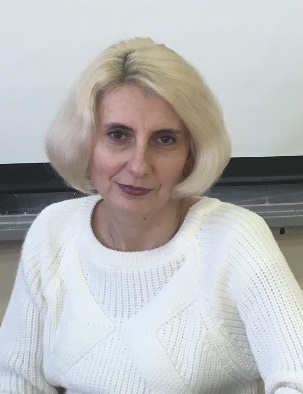 Факультет: Економічний (https://nubip.edu.ua/structure/ef)Посада: доцент кафедри обліку та оподаткуванняКонтакти: тел. 0445278361e-mail: gurenko.t.o@nubip.edu.ua 